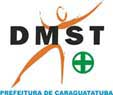 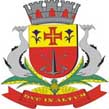 REQUERIMENTO DE LICENÇA MÉDICA - RLMREQUERIMENTO DE LICENÇA MÉDICA - RLMREQUERIMENTO DE LICENÇA MÉDICA - RLMREQUERIMENTO DE LICENÇA MÉDICA - RLMREQUERIMENTO DE LICENÇA MÉDICA - RLMREQUERIMENTO DE LICENÇA MÉDICA - RLMREQUERIMENTO DE LICENÇA MÉDICA - RLMREQUERIMENTO DE LICENÇA MÉDICA - RLMREQUERIMENTO DE LICENÇA MÉDICA - RLMREQUERIMENTO DE LICENÇA MÉDICA - RLMREQUERIMENTO DE LICENÇA MÉDICA - RLMREQUERIMENTO DE LICENÇA MÉDICA - RLMREQUERIMENTO DE LICENÇA MÉDICA - RLMPREFEITURA MUNICIPAL DA ESTÂNCIA BALNEÁRIA DE CARAGUATATUBAPREFEITURA MUNICIPAL DA ESTÂNCIA BALNEÁRIA DE CARAGUATATUBAPREFEITURA MUNICIPAL DA ESTÂNCIA BALNEÁRIA DE CARAGUATATUBAPREFEITURA MUNICIPAL DA ESTÂNCIA BALNEÁRIA DE CARAGUATATUBAPREFEITURA MUNICIPAL DA ESTÂNCIA BALNEÁRIA DE CARAGUATATUBAPREFEITURA MUNICIPAL DA ESTÂNCIA BALNEÁRIA DE CARAGUATATUBAPREFEITURA MUNICIPAL DA ESTÂNCIA BALNEÁRIA DE CARAGUATATUBAPREFEITURA MUNICIPAL DA ESTÂNCIA BALNEÁRIA DE CARAGUATATUBAPREFEITURA MUNICIPAL DA ESTÂNCIA BALNEÁRIA DE CARAGUATATUBAPREFEITURA MUNICIPAL DA ESTÂNCIA BALNEÁRIA DE CARAGUATATUBAPREFEITURA MUNICIPAL DA ESTÂNCIA BALNEÁRIA DE CARAGUATATUBAPREFEITURA MUNICIPAL DA ESTÂNCIA BALNEÁRIA DE CARAGUATATUBAPREFEITURA MUNICIPAL DA ESTÂNCIA BALNEÁRIA DE CARAGUATATUBASECRETARIA MUNICIPAL DE ADMINISTRAÇÃOSECRETARIA MUNICIPAL DE ADMINISTRAÇÃOSECRETARIA MUNICIPAL DE ADMINISTRAÇÃOSECRETARIA MUNICIPAL DE ADMINISTRAÇÃOSECRETARIA MUNICIPAL DE ADMINISTRAÇÃOSECRETARIA MUNICIPAL DE ADMINISTRAÇÃOSECRETARIA MUNICIPAL DE ADMINISTRAÇÃOSECRETARIA MUNICIPAL DE ADMINISTRAÇÃOSECRETARIA MUNICIPAL DE ADMINISTRAÇÃOSECRETARIA MUNICIPAL DE ADMINISTRAÇÃOSECRETARIA MUNICIPAL DE ADMINISTRAÇÃOSECRETARIA MUNICIPAL DE ADMINISTRAÇÃOSECRETARIA MUNICIPAL DE ADMINISTRAÇÃODEPARTAMENTO DE MEDICINA E SEGURANÇA DO TRABALHODEPARTAMENTO DE MEDICINA E SEGURANÇA DO TRABALHODEPARTAMENTO DE MEDICINA E SEGURANÇA DO TRABALHODEPARTAMENTO DE MEDICINA E SEGURANÇA DO TRABALHODEPARTAMENTO DE MEDICINA E SEGURANÇA DO TRABALHODEPARTAMENTO DE MEDICINA E SEGURANÇA DO TRABALHODEPARTAMENTO DE MEDICINA E SEGURANÇA DO TRABALHODEPARTAMENTO DE MEDICINA E SEGURANÇA DO TRABALHODEPARTAMENTO DE MEDICINA E SEGURANÇA DO TRABALHODEPARTAMENTO DE MEDICINA E SEGURANÇA DO TRABALHODEPARTAMENTO DE MEDICINA E SEGURANÇA DO TRABALHODEPARTAMENTO DE MEDICINA E SEGURANÇA DO TRABALHODEPARTAMENTO DE MEDICINA E SEGURANÇA DO TRABALHOENDEREÇO: AVENIDA FREI PACÍFICO WAGNER, 1.011 - CENTRO - CARAGUATATUBA - S.P – Tel.: (12) 3885-1730.ENDEREÇO: AVENIDA FREI PACÍFICO WAGNER, 1.011 - CENTRO - CARAGUATATUBA - S.P – Tel.: (12) 3885-1730.ENDEREÇO: AVENIDA FREI PACÍFICO WAGNER, 1.011 - CENTRO - CARAGUATATUBA - S.P – Tel.: (12) 3885-1730.ENDEREÇO: AVENIDA FREI PACÍFICO WAGNER, 1.011 - CENTRO - CARAGUATATUBA - S.P – Tel.: (12) 3885-1730.ENDEREÇO: AVENIDA FREI PACÍFICO WAGNER, 1.011 - CENTRO - CARAGUATATUBA - S.P – Tel.: (12) 3885-1730.ENDEREÇO: AVENIDA FREI PACÍFICO WAGNER, 1.011 - CENTRO - CARAGUATATUBA - S.P – Tel.: (12) 3885-1730.ENDEREÇO: AVENIDA FREI PACÍFICO WAGNER, 1.011 - CENTRO - CARAGUATATUBA - S.P – Tel.: (12) 3885-1730.ENDEREÇO: AVENIDA FREI PACÍFICO WAGNER, 1.011 - CENTRO - CARAGUATATUBA - S.P – Tel.: (12) 3885-1730.ENDEREÇO: AVENIDA FREI PACÍFICO WAGNER, 1.011 - CENTRO - CARAGUATATUBA - S.P – Tel.: (12) 3885-1730.ENDEREÇO: AVENIDA FREI PACÍFICO WAGNER, 1.011 - CENTRO - CARAGUATATUBA - S.P – Tel.: (12) 3885-1730.ENDEREÇO: AVENIDA FREI PACÍFICO WAGNER, 1.011 - CENTRO - CARAGUATATUBA - S.P – Tel.: (12) 3885-1730.ENDEREÇO: AVENIDA FREI PACÍFICO WAGNER, 1.011 - CENTRO - CARAGUATATUBA - S.P – Tel.: (12) 3885-1730.ENDEREÇO: AVENIDA FREI PACÍFICO WAGNER, 1.011 - CENTRO - CARAGUATATUBA - S.P – Tel.: (12) 3885-1730.Horário de funcionamento: Segunda a Sexta, das 09h00m às 16h30m           medicina@caraguatatuba.sp.gov.brHorário de funcionamento: Segunda a Sexta, das 09h00m às 16h30m           medicina@caraguatatuba.sp.gov.brHorário de funcionamento: Segunda a Sexta, das 09h00m às 16h30m           medicina@caraguatatuba.sp.gov.brHorário de funcionamento: Segunda a Sexta, das 09h00m às 16h30m           medicina@caraguatatuba.sp.gov.brHorário de funcionamento: Segunda a Sexta, das 09h00m às 16h30m           medicina@caraguatatuba.sp.gov.brHorário de funcionamento: Segunda a Sexta, das 09h00m às 16h30m           medicina@caraguatatuba.sp.gov.brHorário de funcionamento: Segunda a Sexta, das 09h00m às 16h30m           medicina@caraguatatuba.sp.gov.brHorário de funcionamento: Segunda a Sexta, das 09h00m às 16h30m           medicina@caraguatatuba.sp.gov.brHorário de funcionamento: Segunda a Sexta, das 09h00m às 16h30m           medicina@caraguatatuba.sp.gov.brHorário de funcionamento: Segunda a Sexta, das 09h00m às 16h30m           medicina@caraguatatuba.sp.gov.brHorário de funcionamento: Segunda a Sexta, das 09h00m às 16h30m           medicina@caraguatatuba.sp.gov.brHorário de funcionamento: Segunda a Sexta, das 09h00m às 16h30m           medicina@caraguatatuba.sp.gov.brHorário de funcionamento: Segunda a Sexta, das 09h00m às 16h30m           medicina@caraguatatuba.sp.gov.brIDENTIFICAÇÃO DO SERVIDOR (REQUERENTE)IDENTIFICAÇÃO DO SERVIDOR (REQUERENTE)IDENTIFICAÇÃO DO SERVIDOR (REQUERENTE)IDENTIFICAÇÃO DO SERVIDOR (REQUERENTE)IDENTIFICAÇÃO DO SERVIDOR (REQUERENTE)IDENTIFICAÇÃO DO SERVIDOR (REQUERENTE)IDENTIFICAÇÃO DO SERVIDOR (REQUERENTE)IDENTIFICAÇÃO DO SERVIDOR (REQUERENTE)IDENTIFICAÇÃO DO SERVIDOR (REQUERENTE)IDENTIFICAÇÃO DO SERVIDOR (REQUERENTE)IDENTIFICAÇÃO DO SERVIDOR (REQUERENTE)IDENTIFICAÇÃO DO SERVIDOR (REQUERENTE)IDENTIFICAÇÃO DO SERVIDOR (REQUERENTE)IDENTIFICAÇÃO DO SERVIDOR (REQUERENTE)IDENTIFICAÇÃO DO SERVIDOR (REQUERENTE)IDENTIFICAÇÃO DO SERVIDOR (REQUERENTE)NOME DO SERVIDOR:NOME DO SERVIDOR:NOME DO SERVIDOR:NOME DO SERVIDOR:NOME DO SERVIDOR:NOME DO SERVIDOR:NOME DO SERVIDOR:NOME DO SERVIDOR:NOME DO SERVIDOR:NOME DO SERVIDOR:NOME DO SERVIDOR:NOME DO SERVIDOR:NOME DO SERVIDOR:MATRÍCULA:MATRÍCULA:MATRÍCULA:MATRÍCULA:CARGO:CARGO:CARGO:CARGO:CARGO:CARGO:LOCAL DE TRABALHO: LOCAL DE TRABALHO: LOCAL DE TRABALHO: LOCAL DE TRABALHO: LOCAL DE TRABALHO: LOCAL DE TRABALHO: LOCAL DE TRABALHO: LOCAL DE TRABALHO: LOCAL DE TRABALHO: LOCAL DE TRABALHO: LOCAL DE TRABALHO: SECRETARIA:SECRETARIA:SECRETARIA:SECRETARIA:SECRETARIA:SECRETARIA:REGIME DE CONTRATAÇÃO:REGIME DE CONTRATAÇÃO:REGIME DE CONTRATAÇÃO:REGIME DE CONTRATAÇÃO:REGIME DE CONTRATAÇÃO:REGIME DE CONTRATAÇÃO:TELEFONE DO LOCAL DE TRABALHO TELEFONE DO LOCAL DE TRABALHO TELEFONE DO LOCAL DE TRABALHO TELEFONE DO LOCAL DE TRABALHO TELEFONE DO LOCAL DE TRABALHO Secretaria Municipal de      Secretaria Municipal de      Secretaria Municipal de      Secretaria Municipal de      Secretaria Municipal de      Secretaria Municipal de      EFETIVO    CLT   COMISSÃO    TEMPORÁRIOEFETIVO    CLT   COMISSÃO    TEMPORÁRIOEFETIVO    CLT   COMISSÃO    TEMPORÁRIOEFETIVO    CLT   COMISSÃO    TEMPORÁRIOEFETIVO    CLT   COMISSÃO    TEMPORÁRIOEFETIVO    CLT   COMISSÃO    TEMPORÁRIOEMAIL DO SERVIDOR:EMAIL DO SERVIDOR:EMAIL DO SERVIDOR:EMAIL DO SERVIDOR:EMAIL DO SERVIDOR:EMAIL DO SERVIDOR:TELEFONE RESIDENCIAL DO SERVIDOR:TELEFONE RESIDENCIAL DO SERVIDOR:TELEFONE RESIDENCIAL DO SERVIDOR:TELEFONE RESIDENCIAL DO SERVIDOR:TELEFONE CELULAR DO SERVIDOR:TELEFONE CELULAR DO SERVIDOR:TELEFONE CELULAR DO SERVIDOR:TELEFONE CELULAR DO SERVIDOR:TELEFONE CELULAR DO SERVIDOR:TELEFONE CELULAR DO SERVIDOR:TELEFONE CELULAR DO SERVIDOR:ENDEREÇO RESIDENCIAL:ENDEREÇO RESIDENCIAL:ENDEREÇO RESIDENCIAL:ENDEREÇO RESIDENCIAL:ENDEREÇO RESIDENCIAL:ENDEREÇO RESIDENCIAL:BAIRRO:BAIRRO:BAIRRO:BAIRRO:CIDADE:CIDADE:CIDADE:CIDADE:CIDADE:CIDADE:CIDADE:TIPO DE LICENÇATIPO DE LICENÇATIPO DE LICENÇATIPO DE LICENÇATIPO DE LICENÇATIPO DE LICENÇATIPO DE LICENÇATIPO DE LICENÇATIPO DE LICENÇATIPO DE LICENÇATIPO DE LICENÇATIPO DE LICENÇATIPO DE LICENÇATIPO DE LICENÇATIPO DE LICENÇATIPO DE LICENÇATIPO DE LICENÇA TRATAMENTO DE SAÚDE    LICENÇA MATERNIDADE    ACOMPANHAMENTO FAMILIAR    ABORTO    ACIDENTE DE TRABALHO (CAT/CIA N.º      ) TRATAMENTO DE SAÚDE    LICENÇA MATERNIDADE    ACOMPANHAMENTO FAMILIAR    ABORTO    ACIDENTE DE TRABALHO (CAT/CIA N.º      ) TRATAMENTO DE SAÚDE    LICENÇA MATERNIDADE    ACOMPANHAMENTO FAMILIAR    ABORTO    ACIDENTE DE TRABALHO (CAT/CIA N.º      ) TRATAMENTO DE SAÚDE    LICENÇA MATERNIDADE    ACOMPANHAMENTO FAMILIAR    ABORTO    ACIDENTE DE TRABALHO (CAT/CIA N.º      ) TRATAMENTO DE SAÚDE    LICENÇA MATERNIDADE    ACOMPANHAMENTO FAMILIAR    ABORTO    ACIDENTE DE TRABALHO (CAT/CIA N.º      ) TRATAMENTO DE SAÚDE    LICENÇA MATERNIDADE    ACOMPANHAMENTO FAMILIAR    ABORTO    ACIDENTE DE TRABALHO (CAT/CIA N.º      ) TRATAMENTO DE SAÚDE    LICENÇA MATERNIDADE    ACOMPANHAMENTO FAMILIAR    ABORTO    ACIDENTE DE TRABALHO (CAT/CIA N.º      ) TRATAMENTO DE SAÚDE    LICENÇA MATERNIDADE    ACOMPANHAMENTO FAMILIAR    ABORTO    ACIDENTE DE TRABALHO (CAT/CIA N.º      ) TRATAMENTO DE SAÚDE    LICENÇA MATERNIDADE    ACOMPANHAMENTO FAMILIAR    ABORTO    ACIDENTE DE TRABALHO (CAT/CIA N.º      ) TRATAMENTO DE SAÚDE    LICENÇA MATERNIDADE    ACOMPANHAMENTO FAMILIAR    ABORTO    ACIDENTE DE TRABALHO (CAT/CIA N.º      ) TRATAMENTO DE SAÚDE    LICENÇA MATERNIDADE    ACOMPANHAMENTO FAMILIAR    ABORTO    ACIDENTE DE TRABALHO (CAT/CIA N.º      ) TRATAMENTO DE SAÚDE    LICENÇA MATERNIDADE    ACOMPANHAMENTO FAMILIAR    ABORTO    ACIDENTE DE TRABALHO (CAT/CIA N.º      ) TRATAMENTO DE SAÚDE    LICENÇA MATERNIDADE    ACOMPANHAMENTO FAMILIAR    ABORTO    ACIDENTE DE TRABALHO (CAT/CIA N.º      ) TRATAMENTO DE SAÚDE    LICENÇA MATERNIDADE    ACOMPANHAMENTO FAMILIAR    ABORTO    ACIDENTE DE TRABALHO (CAT/CIA N.º      ) TRATAMENTO DE SAÚDE    LICENÇA MATERNIDADE    ACOMPANHAMENTO FAMILIAR    ABORTO    ACIDENTE DE TRABALHO (CAT/CIA N.º      ) TRATAMENTO DE SAÚDE    LICENÇA MATERNIDADE    ACOMPANHAMENTO FAMILIAR    ABORTO    ACIDENTE DE TRABALHO (CAT/CIA N.º      ) TRATAMENTO DE SAÚDE    LICENÇA MATERNIDADE    ACOMPANHAMENTO FAMILIAR    ABORTO    ACIDENTE DE TRABALHO (CAT/CIA N.º      )CAMPOS DE PREENCHIMENTO PARA ACOMPANHAMENTO FAMILIARCAMPOS DE PREENCHIMENTO PARA ACOMPANHAMENTO FAMILIARCAMPOS DE PREENCHIMENTO PARA ACOMPANHAMENTO FAMILIARCAMPOS DE PREENCHIMENTO PARA ACOMPANHAMENTO FAMILIARCAMPOS DE PREENCHIMENTO PARA ACOMPANHAMENTO FAMILIARCAMPOS DE PREENCHIMENTO PARA ACOMPANHAMENTO FAMILIARCAMPOS DE PREENCHIMENTO PARA ACOMPANHAMENTO FAMILIARCAMPOS DE PREENCHIMENTO PARA ACOMPANHAMENTO FAMILIARCAMPOS DE PREENCHIMENTO PARA ACOMPANHAMENTO FAMILIARCAMPOS DE PREENCHIMENTO PARA ACOMPANHAMENTO FAMILIARCAMPOS DE PREENCHIMENTO PARA ACOMPANHAMENTO FAMILIARCAMPOS DE PREENCHIMENTO PARA ACOMPANHAMENTO FAMILIARCAMPOS DE PREENCHIMENTO PARA ACOMPANHAMENTO FAMILIARCAMPOS DE PREENCHIMENTO PARA ACOMPANHAMENTO FAMILIARCAMPOS DE PREENCHIMENTO PARA ACOMPANHAMENTO FAMILIARCAMPOS DE PREENCHIMENTO PARA ACOMPANHAMENTO FAMILIARCAMPOS DE PREENCHIMENTO PARA ACOMPANHAMENTO FAMILIARGRAU DE PARENTESCOGRAU DE PARENTESCO PAIS PAIS PAIS FILHO FILHO CÔNJUGE CÔNJUGE CÔNJUGE CÔNJUGE IRMÃO IRMÃO IRMÃO IRMÃO IRMÃO IRMÃONOME DO PARENTE:       NOME DO PARENTE:       NOME DO PARENTE:       NOME DO PARENTE:       NOME DO PARENTE:       NOME DO PARENTE:       NOME DO PARENTE:       NOME DO PARENTE:       NOME DO PARENTE:       NOME DO PARENTE:       NOME DO PARENTE:       NOME DO PARENTE:       NOME DO PARENTE:       NOME DO PARENTE:       NOME DO PARENTE:       IDADE:          IDADE:          PERÍODO DE AFASTAMENTO SUGERIDO PELO MÉDICO ASSISTENTE:       dia(s) de        /       /       a       /       /      PERÍODO DE AFASTAMENTO SUGERIDO PELO MÉDICO ASSISTENTE:       dia(s) de        /       /       a       /       /      PERÍODO DE AFASTAMENTO SUGERIDO PELO MÉDICO ASSISTENTE:       dia(s) de        /       /       a       /       /      PERÍODO DE AFASTAMENTO SUGERIDO PELO MÉDICO ASSISTENTE:       dia(s) de        /       /       a       /       /      PERÍODO DE AFASTAMENTO SUGERIDO PELO MÉDICO ASSISTENTE:       dia(s) de        /       /       a       /       /      PERÍODO DE AFASTAMENTO SUGERIDO PELO MÉDICO ASSISTENTE:       dia(s) de        /       /       a       /       /      PERÍODO DE AFASTAMENTO SUGERIDO PELO MÉDICO ASSISTENTE:       dia(s) de        /       /       a       /       /      PERÍODO DE AFASTAMENTO SUGERIDO PELO MÉDICO ASSISTENTE:       dia(s) de        /       /       a       /       /      PERÍODO DE AFASTAMENTO SUGERIDO PELO MÉDICO ASSISTENTE:       dia(s) de        /       /       a       /       /      PERÍODO DE AFASTAMENTO SUGERIDO PELO MÉDICO ASSISTENTE:       dia(s) de        /       /       a       /       /      PERÍODO DE AFASTAMENTO SUGERIDO PELO MÉDICO ASSISTENTE:       dia(s) de        /       /       a       /       /      PERÍODO DE AFASTAMENTO SUGERIDO PELO MÉDICO ASSISTENTE:       dia(s) de        /       /       a       /       /      PERÍODO DE AFASTAMENTO SUGERIDO PELO MÉDICO ASSISTENTE:       dia(s) de        /       /       a       /       /      PERÍODO DE AFASTAMENTO SUGERIDO PELO MÉDICO ASSISTENTE:       dia(s) de        /       /       a       /       /      PERÍODO DE AFASTAMENTO SUGERIDO PELO MÉDICO ASSISTENTE:       dia(s) de        /       /       a       /       /      PERÍODO DE AFASTAMENTO SUGERIDO PELO MÉDICO ASSISTENTE:       dia(s) de        /       /       a       /       /      PERÍODO DE AFASTAMENTO SUGERIDO PELO MÉDICO ASSISTENTE:       dia(s) de        /       /       a       /       /      CIÊNCIA DO SUPERIOR HIERÁRQUICO CIÊNCIA DO SUPERIOR HIERÁRQUICO CIÊNCIA DO SUPERIOR HIERÁRQUICO CIÊNCIA DO SUPERIOR HIERÁRQUICO CIÊNCIA DO SUPERIOR HIERÁRQUICO CIÊNCIA DO SUPERIOR HIERÁRQUICO CIÊNCIA DO SUPERIOR HIERÁRQUICO CIÊNCIA DO SUPERIOR HIERÁRQUICO CIÊNCIA DO SUPERIOR HIERÁRQUICO CIÊNCIA DO SUPERIOR HIERÁRQUICO CIÊNCIA DO SUPERIOR HIERÁRQUICO CIÊNCIA DO SUPERIOR HIERÁRQUICO CIÊNCIA DO SUPERIOR HIERÁRQUICO CIÊNCIA DO SUPERIOR HIERÁRQUICO CIÊNCIA DO SUPERIOR HIERÁRQUICO CIÊNCIA DO SUPERIOR HIERÁRQUICO CIÊNCIA DO SUPERIOR HIERÁRQUICO DATA DO PREENCHIMENTO:DATA DO PREENCHIMENTO:DATA DO PREENCHIMENTO:ASSINATURA E CARIMBO DO SUPERIOR HIERÁRQUICOASSINATURA E CARIMBO DO SUPERIOR HIERÁRQUICOASSINATURA E CARIMBO DO SUPERIOR HIERÁRQUICOASSINATURA E CARIMBO DO SUPERIOR HIERÁRQUICOASSINATURA DO SERVIDORASSINATURA DO SERVIDORASSINATURA DO SERVIDORASSINATURA DO SERVIDORASSINATURA DO SERVIDORASSINATURA DO SERVIDORASSINATURA DO SERVIDORASSINATURA DO SERVIDOR     /      /          /      /          /      /     - ORIENTAÇÕES -O RLM (Requerimento de Licença Médica) deverá ser preenchido de forma completa e somente nos campos: Identificação do Servidor, Tipo de Licença, Período Solicitado e Ciência do Superior Hierárquico de forma legível.O RLM deverá ser entregue em até dois dias úteis, contados a partir do primeiro dia útil subsequente ao da expedição do atestado médico. Caso a entrega do RLM não seja realizada dentro do período de dois dias úteis supracitados, o servidor deverá protocolar Requerimento Interno no Departamento de Medicina e Segurança do Trabalho / SECAD, devidamente preenchido, assinado e carimbado, solicitando análise do caso. Para tanto, deverá constar no Requerimento Interno a justificativa do atraso na entrega, com a ciência do secretário da pasta de origem do servidor ou seu designado.É de responsabilidade exclusiva do servidor, o preenchimento correto e atualizado dos campos de identificação e contatos, para informativos, solicitações e convocações.Quando houver divergência entre o período solicitado pelo servidor e o período concedido pelo DMST, será enviado e-mail para o servidor, através do endereço eletrônico constante no campo “Identificação do Servidor” do RLM, informando o período de afastamento médico concedido. Caso o servidor não possua acesso a e-mail, será de sua inteira responsabilidade manter contato com a Unidade de Recursos Humanos de sua Secretaria para obtenção destas informações.O atestado médico para requerer licença para tratamento de saúde ou acidente do trabalho deverá conter, em obediência ao parágrafo único do Art. 3°, da Resolução n.º 1851/2008 do Conselho Federal de Medicina, as seguintes informações: diagnóstico, resultados dos exames complementares, conduta terapêutica, prognóstico, consequências à saúde do paciente e o tempo de afastamento sugerido. O médico assistente deverá ainda registrar os dados de maneira legível e identificar-se como emissor, mediante assinatura e carimbo com o número de registro no CRM (Conselho Regional de Medicina) ou CRO (Conselho Regional de Odontologia). No caso de licença para acompanhamento familiar, o atestado deve conter, além do citado anteriormente, o nome do paciente, nome do servidor que irá realizar o acompanhamento, grau de parentesco com o servidor e o diagnóstico.Importante salientar que pelo exposto acima, observados na Lei n.º 605/49, combinada com a Lei n.º 5.081/66, somente médicos e odontólogos  podem emitir atestados para fins de abono de faltas ao trabalho. As declarações de comparecimento/horas, emitidas pelos demais profissionais da saúde como: psicólogo, nutricionista, fisioterapeuta, terapeuta ocupacional, fonoaudiólogo, exames complementares e afins, podem justificar a ausência do paciente na hora da consulta/exame, mas não abonar o dia de trabalho, não havendo a necessidade de emissão de RLM e protocolo no DMST/SECAD.Quando o servidor estatutário sofrer acidente de trabalho, deverá ser preenchido o CIA – Comunicado Interno de Acidente. Caso o servidor seja regido pela CLT, o mesmo deverá ser encaminhado ao Departamento de Medicina e Segurança do Trabalho / SECAD para confecção do CAT – Comunicado de Acidente de Trabalho. Em ambos os casos, se houver necessidade de afastamento, deverão ser protocolados com RLM conforme instruções anteriores.Quaisquer situações diferentes das expostas acima poderão ocasionar a recusa do recebimento ou a não homologação do RLM pelo Departamento de Medicina e Segurança do Trabalho / SECADAVALIAÇÃO DO REQUERIMENTO DE LICENÇA MÉDICA – DMST(PREENCHIMENTO EXCLUSIVO DO DEPARTAMENTO DE MEDICINA E SEGURANÇA DO TRABALHO)AVALIAÇÃO DO REQUERIMENTO DE LICENÇA MÉDICA – DMST(PREENCHIMENTO EXCLUSIVO DO DEPARTAMENTO DE MEDICINA E SEGURANÇA DO TRABALHO)AVALIAÇÃO DO REQUERIMENTO DE LICENÇA MÉDICA – DMST(PREENCHIMENTO EXCLUSIVO DO DEPARTAMENTO DE MEDICINA E SEGURANÇA DO TRABALHO)AVALIAÇÃO DO REQUERIMENTO DE LICENÇA MÉDICA – DMST(PREENCHIMENTO EXCLUSIVO DO DEPARTAMENTO DE MEDICINA E SEGURANÇA DO TRABALHO)AVALIAÇÃO DO REQUERIMENTO DE LICENÇA MÉDICA – DMST(PREENCHIMENTO EXCLUSIVO DO DEPARTAMENTO DE MEDICINA E SEGURANÇA DO TRABALHO)AVALIAÇÃO DO REQUERIMENTO DE LICENÇA MÉDICA – DMST(PREENCHIMENTO EXCLUSIVO DO DEPARTAMENTO DE MEDICINA E SEGURANÇA DO TRABALHO)RLM HOMOLOGADO?  Tratamento de Saúde  Acompanhamento Familiar  Licença Maternidade  Aborto  Acidente de Trabalho SIM           NÃOAFASTAMENTO CONCEDIDO:AFASTAMENTO CONCEDIDO:AFASTAMENTO CONCEDIDO: SIM           NÃO______ Dia(s) de _____ / _____ / _____ a _____ / _____ / ___________ Dia(s) de _____ / _____ / _____ a _____ / _____ / ___________ Dia(s) de _____ / _____ / _____ a _____ / _____ / _____CARIMBO E ASSINATURA HOMOLOGAÇÃOCARIMBO E ASSINATURA HOMOLOGAÇÃOPROTOCOLO DE RECEBIMENTOUSO EXCLUSIVO DMST - SECADPROTOCOLO DE AGENDAMENTOPROTOCOLO DE AGENDAMENTOPROTOCOLO DE LANÇAMENTOUSO EXCLUSIVO DMST - SECADDATA DA PERÍCIA: _____ / _____ / _____       HORÁRIO: ________DATA DA PERÍCIA: _____ / _____ / _____       HORÁRIO: ________LANÇADO EM: _____ / _____ / ______ASSINATURACARIMBO E ASSINATURA DO RESPONSÁVEL PELO AGENDAMENTOASSINATURA DO SERVIDORCARIMBO E ASSINATURA